Name:Dr. Attis9th LiteratureDate: Literary Focus: Appeals (Logical and Emotional)Assignment #1  __________/ObjectivesStudents will understand and analyze emotional and logical appealsStudents will understand and analyze dictionStudents will understand a text by summarizing Students will recognize and discuss the main ideas and its supporting detailsSpeech: Ain’t I a Woman, by Sojourner TruthLexile 720Pg 536Assignment Lengthtwo class periods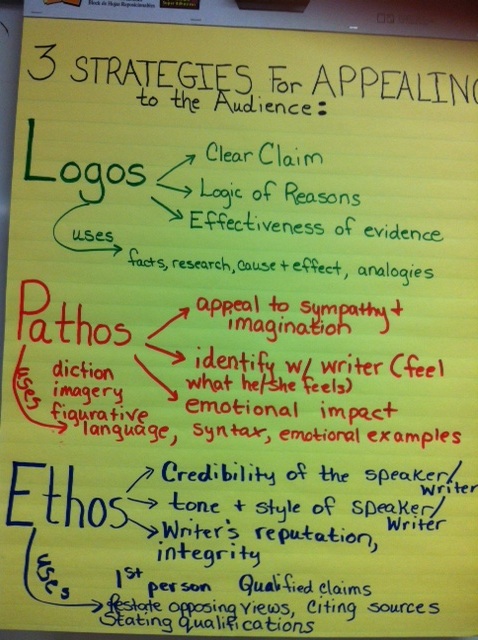 Context: https://www.youtube.com/watch?v=Y4PVu2hc8Sg , https://www.youtube.com/watch?v=-0YR1eiG0us Work SessionWhole Group Reading: _______/5pts (EC)Ain’t I a Woman by Sojourner Truth, pg 537Partner CW: ________/7Reading Focus A (Summarizing) pg 537Literary Focus B (Logical and Emotional Appeals) Pg 537Monitoring your Reading: In paragraph 3, Truth rejects the ideas that intellect is a requirement for equal rights. What does she believe is the only qualification a person needs? Pg 537Analyzing Argument: What is the irony that Truth’s points out in paragraphs 4 and 5? Pg 537How does Truth support her argument that women should have equal rights?How does Truth compare herself to men?What is ironic about Truth’s discussion of woman’s intellect?Individual Quiz: ________/5 (pg 539)Reading Focus #3Literary Focus (Literary Analysis)  #7, 8Literary Skills (Diction) # 9Literary Skills Review (Setting) 13Writing Focus: Write a short speech in which you present an argument, about a social issue, using emotional appeals. 